МКУК «Подосиновская МБС»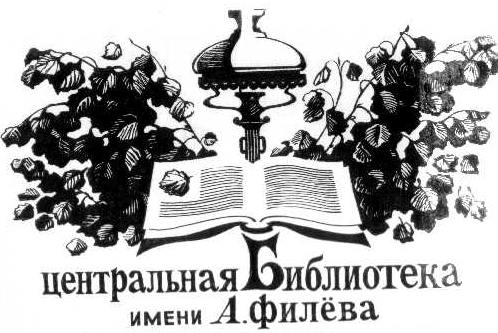 Подосиновская центральная библиотека им. А. ФилёваМетодический секторВнедри у себяИнновационные формы работы.Опыт библиотек РоссииВыпуск 36Подосиновец, 2016«Шумим, братцы, шумим»Мы живём в век вездесущей рекламы. Люди думают и помнят в первую очередь о том, что им недавно встречалось в СМИ, Интернете, городской среде. Именно поэтому библиотеки сегодня вынуждены прилагать специальные усилия, чтобы присутствовать в медийном поле. Проще говоря, привлекать к себе внимание, создавая поводы для публикаций в прессе, фотовидеорепортажей в социальных сетях, «сарафанного радио». Как же это делать? Где брать идеи? Опытом работы делится Мария Климова, библиотекарь Универсальной библиотеки Объединённого института ядерных исследований им. Д.И. Блохинцева г. Дубны Московской области.
        Климова, М. «Шуми, братцы, шумим», или Методы продвижения с помощью массовых мероприятий / Мария Климова // Современная библиотека.- 2016.- № 5.- С. 12-17.Наверняка вы слышали от посетителей: «Вы ещё работаете?! Неужели до сих пор существуют бесплатные библиотеки?!» Увы, похоже, для многих молодых и взрослых людей справедливо утверждение: нет в рекламе – нет в сознании. Кажется, молодой читатель готов к полному исчезновению библиотек: ведь есть книжные магазины, онлайн-библиотеки и буккроссинг. Значит, нам пора вплотную заняться продвижением, чтобы благодаря разным информационным поводам регулярно появляться в поле зрения сограждан, напоминая, что библиотека жива, востребована и доступна.Итак, есть цель – изменение общественного мнения о библиотеке через привлечение к ней внимания. Ставим задачи: - позиционировать библиотеку как участника современного культурного процесса в городе, стране и мире;- заявить о библиотеке как об активном участнике жизни местного сообщества;- показать возможности библиотеки для использования в интересах местного сообщества;- сформировать имидж библиотеки как привлекательного места для интеллектуального досуга;- представить библиотеку как востребованную площадку для самореализации.Иными словами, вновь занести библиотеку на «ментальную» карту сограждан. Фактически мы, говорит автор статьи, планируем «шуметь»… да так, чтобы нас услышали люди вокруг. Но шуметь со смыслом, создавая действительно современное оживлённое пространство общения и развития. Новые поступления, услуги и сервисы – всё это может стать информационным поводом. Но гораздо больше внимания привлекают мероприятия. Они могут стать более заманчивыми для потенциальных посетителей благодаря некоторым моментам: если у события, кроме библиотеки, есть ещё яркий/авторитетный организатор-партнёр; если заявлен интригующий/востребованный формат и актуальная/острая тема. Часто важна локальная значимость события: для сообщества, посёлка, района, региона.Библиотекари предлагают «тасовать» эти факторы, по-разному: комбинируя их и чередуя «разнокалиберные» мероприятия. Из этого сложится сетка событий (информационных поводов) на неделю, месяц, год. Безусловно, мероприятия могут быть очень разными по значимости и затратам (от человеческих и временных до финансовых и административных). Имея такую схему, можно легко распределять эти ресурсы и фильтровать информацию о крупных акциях района/региона/страны/ мира, соотнося её со своими возможностями и приоритетами.Вот несколько случаев из практики Универсальной библиотеки Объединенного института ядерных исследований им. Д.И. Блохинцева, которые иллюстрируют приведённые факторы привлекательности мероприятий. Яркий/авторитетный организатор-партнёр. В прошлом году в библиотеку обратилась педагог Детской музыкальной школы с предложением сделать аналог знаменитых «Сказок с оркестром», которые уже много лет проходят в Московской филармонии и транслируются по телевидению. В результате появились вот уже две постановки: одна – в апреле 2014 г. на «Библионочи», вторая – в январе 2015 г. На каждой сотрудники или волонтёры библиотеки читали сказку, а педагоги и ученики музыкальной школы делали вставки на клавишных, духовых и даже ударных инструментах, создавая звуковое оформление истории.Оказалось, что такое выступление по силам непрофессиональным исполнителям – чтецам и музыкантам. Концерты музыкальной школы имеют свою давнюю и постоянную аудиторию, её и привлекли в библиотеку. Или другой пример. Библиотекарей заинтересовала выставка рукотворных литературных персонажей, организованная Научной библиотекой Белорусского национального технического университета (БНТУ), Минск. В Дубне среди рукодельниц популярна сеть салонов с товарами для творчества. Сотрудники библиотеки обратились к её владельцу с предложением провести совместный конкурс, аналогичный белорусскому. Так появилась выставка-конкурс «Они настоящие!», правда, с несколько иными правилами, чем это было у авторов исходной идеи. Библиотека выделила для экспонатов пространство на взрослом абонементе, освободила под них выставочные шкафы. К каждой работе сотрудники подбирали книгу, откуда был взят персонаж для «материализации». Со своей стороны, салоны рукоделия разместили информацию о конкурсе и выступили спонсорами призов; директора обоих учреждений составили жюри. Благодаря этому мероприятию сообщество мастеров увидело для себя в библиотеке источник вдохновения, выставочную площадку и даже потенциальных покупателей.Важный момент: если вы используете чужую идею, желательно указывать везде её авторов. Имеет смысл заранее связаться и сообщить им о вашем намерении. Вряд ли коллеги станут жадничать, скорее наоборот – порадуются тому, что задумка где-то пригодилась, а заодно дадут вам рекомендации, предупредив о подводных камнях.Интригующий/востребованный формат. Среди молодёжи и людей среднего возраста сегодня популярны интерактивные и развлекательные мероприятия. Библиотека может проводить ставшие классическими «Что? Где? Когда?», «Мафию», игротеки с настольными играми и т.п. Но можно попробовать и не столь распространённые форматы, как, например, придуманный М. Фаустовым (Новосибирск) чемпионат по чтению вслух «Открой рот». Библиотекари использовали его как часть программы «Ресторанного дня» в ноябре 2013 г. который проходил в одном из городских кафе. Библиотекари подготовили более 40 книг с отмеченными отрывками о еде. Задачей каждого участника было за 30 секунд прочесть выделенный фрагмент. Оценивались техника чтения и артистизм. Нестандартный конкурс вызвал любопытство и интерес.Сотрудники библиотеки подхватили моду на квесты и игровые программы и разработали несколько сценариев, в том числе использующих элементы ролевых игр (RPG). Вот, например, как начиналась игра для подростков «Помощник для Шерлока Холмса». Восьмой класс разделили на три группы, объявив: «Шерлок Холмс ищет помощника. Возможно, им станет инспектор Лестрейд, доктор Ватсон или даже миссисс Хадсон, – каждой группе на этих словах выдали листок с портретом одного из названных героев и перечнем четырёх характеристик. – Ваша задача – прокачать персонажа». Если сначала школьники были довольно настороженными, после этой фразы напряжение исчезало. Опыт компьютерных игр был у большинства ребят, и то, что библиотека его признала и даже продолжила действовать в привычном контексте, расположило к ней. Игровые задания, каждое из которых давало числовое выражение одной из характеристик, они проходили с большим удовольствием.Актуальная/острая тема. Ещё одна интересная форма мероприятия - антилекции. Друг библиотеки, физик М. Ширченко, предложил так назвать встречи, где эксперт в течение всего отведённого времени отвечает на вопросы слушателей в отличие от стандартной лекции, где лектор бы рассказывал только о том, что интересно ему. При этом у каждой антилекции чётко обозначена тема, и специалист-ведущий в короткой презентации с самого начала обрисовывает область своей компетентности. Первую такую антилекцию провёл сам автор идеи. Он рассказал о частице нейтрино тем, кого она интересовала. Но гораздо больше людей пришло на антилекцию «О финансах простыми словами» банковского работника, специалиста по потребительскому кредитованию. В начале января 2015 г. эта тема была злободневной для всех: от пенсионеров до предпринимателей. В условиях непростой финансовой ситуации многие хотели услышать адресные объяснения эксперта и были рады их получить.Иногда провокация помогает достичь рекламных целей. В 2013 г. в библиотеке прошла «Неделя запрещённых книг», де факто присоединились к этой международной акции. Это была книжная выставка и несколько наших обычных клубных мероприятий, посвящённых истории цензуры в России, СССР и за рубежом. Ничего из ряда вон выходящего в библиотеке не происходило, но броский заголовок выставки и информационное сопровождение акции в социальных сетях привлекли внимание читателей, стали основой для дискуссий в онлайне и оффлайне (сленговый термин, обычно применяющийся к чему-то, не относящемуся к Интернету - в противоположность «онлайну»). Итогом акции стали несколько публикаций в местной и профессиональной прессе.Если вы собираетесь «подбавить перцу», то обязательно взвесьте риски. Всё-таки библиотека не то учреждение,  которому стоит привлекать к себе внимание любой ценой. Такт, чувство вкуса и здравый смысл – необходимые спутники генератора идей.Локальная значимость события: для сообщества, города, региона. Библиотека может быть местом проведения «чужого» мероприятия, принимать видных гостей. Это может быть визит писателей, издательств или даже фестиваль (книг, фильмов, музыки). В таком случае библиотека становится проводником современной культуры, инициатором значимого события культурной жизни своего города или даже региона.Но иногда и библиотека может стать чьим-то гостем. В г. Дубне есть несколько музыкальных фестивалей, каждый из которых любят и ждут постоянные поклонники. Они проходят в черте города с организацией ярмарки, мастер-классов и т.п. Библиотека по-разному участвует в этих фестивалях: площадки книгообмена и шатер с литературной викториной, настольными играми и картонными цитатами из разных литературных произведений для фото. Один из фестивалей традиционно проходит в День молодёжи, так что библиотека оказалась причастной к большому городскому событию.Иногда поводы для мероприятий подсказывает календарь. Например, День рождения самой библиотеки – тоже повод для праздника, когда можно пригласить читателей и прессу. Наверняка у каждой библиотеки есть свои даты, которые могут лечь в основу подобных мероприятий, понятных и привлекательных для местного сообщества.Масштаб события: федеральный, международный статус. К крупным акциям относятся и «Библионочь», и «Ночь искусств», разные флэшмобы библиотечной блогосферы (чем не акции всероссийского масштаба?). Плюсы такого события: продвижение обеспечивают основные устроители, библиотеке не нужно рекламировать его с нуля. Кроме того, у акции уже может быть определённая слава, организаторы предоставляют участникам тему, формат, фирменный стиль или его элементы. Отслеживаем результаты. По итогам каждого мероприятия желательно отслеживать вышедшие публикации, репортажи, отзывы, а в результате – увеличение реальных посетителей библиотеки и числа её подписчиков в социальных сетях. Удобно завести отдельную папку, где бы собирались вырезки из газет/журналов с упоминаниями библиотеки, и фотоальбом, куда отбирать по несколько снимков с каждого заметного события; в социальных сетях или на сайте библиотеки сделать раздел с репортажами, фотографиями.Вспомните студенческую присказку: «Сначала ты работаешь на зачётку, а потом она на тебя»? Бумажные и виртуальные подборки материалов, показывающих вашу работу на благо сообщества, постепенно начнут работать на имидж библиотеки и формировать уважительное и позитивное отношение к ней у новых посетителей, коллег или руководства.Забота о самых старших.Тамбовская областная универсальная научная библиотека им. А.С. Пушкина ведёт большую системную работу с различными категориями читателей. Среди них самой многочисленной, отзывчивой, благодарной, но в то же время и весьма требовательной является категория пенсионеров.Салькова, Л. Забота о самых старших / Лариса Салькова // Современная библиотека.- 2016.- № 4.- С. 58-63.Большая часть пожилых людей, приходящих в библиотеку за книгами, на самом деле испытывает острую необходимость в личностном общении и поддержке. Для пенсионеров библиотека – это территория милосердия и добра. К тому же люди старшего возраста обладают ценным ресурсом – свободным временем, которое библиотека может грамотно использовать.При библиотеке действует Клуб любителей музыки, цель которого – популяризация произведений классических и современных композиторов.C 1990 г. работает Клуб экологического земледелия. Он объединяет людей разного возраста и профессий. В рамках еженедельных заседаний проходят тематические выставки, обзоры профильных периодических изданий, презентации, демонстрации кино- и фотоматериалов, мастер-классы, выставки выращенной продукции.В 2015 г. в библиотеке открылось несколько новых клубов и творческих объединений, уже успевших проявить себя в масштабных событиях. Так, декоративно-прикладные работы членов клуба «Тамбовская вышивка» не раз экспонировались на различных выставках, участвовали в конкурсах библиотеки. Тамбовские любители «хендмейда» и те, кто хочет научиться создавать уникальные вещи своими руками, с удовольствием вступили в клуб «Лосария». Основная тематика его деятельности – декупаж.В 2015 г. начала свою работу уникальная творческая лаборатория «Серебряный возраст», занятия в которой идут по четырём направлениям: философия, музыка, психология, искусство. На тренинги с использованием методов арт-терапии, которые проводит педагог-психолог Н.П. Бородина, наши читатели стремятся прийти, невзирая на непогоду, занятость или плохое самочувствие. Здесь они находят новые знания, позитивные эмоции, дружеское общение, консультации и поддержку педагога-психолога.Клуб «Литературные встречи» направлен на духовное и эмоциональное общение разных поколений. Сюда часто приходят бабушки с внуками или взрослые люди приводят своих пожилых родителей.В библиотеке прошла масштабная социальная акция, посвящённая Международному дню пожилых людей. Её название – «Библиодень» – перекликается с названием общероссийского сетевого проекта «Библионочь». «Библиодень» был целиком адресован ветеранам и пенсионерам. Это подчёркивалось и в приветственном слове директора библиотеки на открытии мероприятия. Под девизом «Для пожилого человека во всём важна библиотека» многочисленные гости знакомились с ресурсами и возможностями Пушкинской библиотеки и её партнёров.В течение «Библиодня» жизнь кипела в каждом уголке библиотеки. Проходили встречи с тамбовскими литераторами; работали мастер-классы и тренинги по арт-терапии с привлечением художников и музыкантов; открылся осенний сезон многочисленных клубов; осуществлялась запись на компьютерные курсы «Сети все возрасты покорны»; проводились экскурсии по библиотеке «Библиокараван» и др. Многие стали участниками стихотворного марафона «Вспомним Пушкина». На протяжении всего дня работало радио библиотеки, анонсируя программу каждого часа. Многие отделы устроили читательские «Посиделки у самовара», где за чашкой чая гости могли пообщаться друг с другом и с библиотекарями. Для гостей праздника были подготовлены библиосюрпризы и раздача сувениров из «Тамбовского сундучка». Идея проводить адресные мероприятия для пожилых людей нашла своё воплощение и в неделе «Качество жизни». Это была информационно-просветительская акция, адресованная всем, кого волнуют здоровье, благополучие и хорошие условия жизни, и привлёкшая людей разного возраста. Всю неделю специалисты Центра здоровья областной больницы давали консультации. «Атеросклероз: доклиническая профилактика», рекомендации о том, как преодолевать стресс и внимательно относиться к своему психологическому состоянию. За время Недели бесплатной помощью услугами сотрудников юридического центра «Гарант» воспользовались десятки тамбовчан. В один из дней акции специалисты Пенсионного фонда РФ провели беседу «Пенсионный фонд информирует...». В другой день выступил начальник информационно-аналитического отдела Фонда капитального ремонта Тамбовской области А.Р. Александров. А сами библиотекари подготовили выставку книг о геронтологии, профилактике болезней, кулинарии, рукоделии,  которые можно было взять на дом, и давали консультации по записи в поликлинику через Интернет.Неделя «Качество жизни» получила много положительных отзывов и пожеланий от посетителей библиотеки, и организаторы выразили намерение сделать её традиционной. 
